ਰਾਸ਼ਟਰੀ ਪਾਬੰਦੀਆਂ5 ਨਵੰਬਰ 2020 ਤੋਂ ਅੱਧੀ ਰਾਤ 2 ਦਸੰਬਰ ਤੱਕ ਪੂਰਾ ਦੇਸ਼ ਤਾਲਾਬੰਦੀ ਵਿੱਚ ਹੈ।ਆਪਣੇ ਭਾਈਚਾਰੇ ਦੀ ਰੱਖਿਆ ਅਤੇ ਵਾਇਰਸ ਨੂੰ ਦਬਾਉਣ ਲਈ ਅਸੀਂ ਤੁਹਾਨੂੰ ਨਿਯਮਾਂ ਦੀ ਪਾਲਣਾ ਕਰਨ ਲਈ ਕਹਿ ਰਹੇ ਹਾਂ:ਤੁਹਾਨੂੰ ਘਰ ਰਹਿਣਾ ਚਾਹੀਦਾ ਹੈਸਿਰਫ ਭੋਜਨ, ਡਾਕਟਰੀ ਕਾਰਨਾਂ, ਕਸਰਤ, ਸਿੱਖਿਆ ਜਾਂ ਕੰਮ ਲਈ ਘਰ ਛੱਡੋਜੇ ਤੁਸੀਂ ਕਰ ਸਕਦੇ ਹੋ ਤਾਂ ਤੁਹਾਨੂੰ ਘਰ ਤੋਂ ਕੰਮ ਕਰਨਾ ਚਾਹੀਦਾ ਹੈਯਾਤਰਾ ਤੋਂ ਪਰਹੇਜ਼ ਕਰੋ ਜਦੋਂ ਤਕ ਜ਼ਰੂਰੀ ਨਾ ਹੋਵੇਸਕੂਲ ਅਤੇ ਜ਼ਰੂਰੀ ਦੁਕਾਨਾਂ ਖੁੱਲੀਆਂ ਹਨਸਾਡੇ ਮਾਪਿਆਂ/ਸੰਭਾਲ ਕਰਤਾਵਾਂ ਲਈ ਇੱਕ ਰਿਮਾਈਂਡਰ:ਜੇ ਤੁਹਾਡੇ ਪਰਿਵਾਰ ਵਿਚ ਕੋਈ ਵੀ ਵਿਅਕਤੀ ਹੇਠਾਂ ਦਿੱਤੇ ਕੋਈ ਲੱਛਣ ਵਿਕਸਤ ਕਰਦਾ ਹੈ ਤਾਂ ਤੁਹਾਨੂੰ ਲਾਜ਼ਮੀ ਤੌਰ 'ਤੇ ਘਰ ਵਿਚ ਹੀ ਰਹਿਣਾ ਚਾਹੀਦਾ ਹੈ ਅਤੇ ਟੈਸਟ ਬੁੱਕ ਕਰਨਾ ਚਾਹੀਦਾ ਹੈ (ਤੁਹਾਨੂੰ ਟੈਸਟ ਸੈਂਟਰ ਵਿਚ ਜਾਣ ਦੀ ਆਗਿਆ ਹੈ)ਤੁਹਾਨੂੰ ਲਾਜ਼ਮੀ ਤੌਰ 'ਤੇ ਜਲਦੀ ਤੋਂ ਜਲਦੀ ਸਾਡੇ ਨਾਲ ਸੰਪਰਕ ਕਰਨਾ ਚਾਹੀਦਾ ਹੈ ਅਤੇ ਸਕੂਲ ਨਹੀਂ ਆਉਣਾ ਚਾਹੀਦਾਨਕਾਰਾਤਮਕ ਨਤੀਜਾ ਪ੍ਰਾਪਤ ਹੋਣ ਤੱਕ ਪੂਰੇ ਪਰਿਵਾਰ ਨੂੰ ਘਰ ਵਿੱਚ ਲਾਜ਼ਮੀ ਤੌਰ 'ਤੇ ਰਹਿਣਾ ਚਾਹੀਦਾ ਹੈਜੇ ਤੁਹਾਨੂੰ ਸ਼ੱਕ ਹੈ ਤਾਂ [enter school's phone number here] 'ਤੇ ਦਫਤਰ ਕਾਲ ਕਰੋਕਿਰਪਾ ਕਰਕੇ ਸਕੂਲ ਦੇ ਮੈਦਾਨ ਵਿਚ ਹਰ ਸਮੇਂ ਇੱਕ ਫੇਸ ਕਵਰਿੰਗ ਪਹਿਣੋ। ਜੇ ਤੁਸੀਂ ਸਿਹਤ ਦੇ ਕਾਰਨਾਂ ਕਰਕੇ ਇੱਕ ਫੇਸ ਕਵਰਿੰਗ ਨਹੀਂ ਪਹਿਨ ਸਕਦੇ ਹੋ ਤਾਂ ਤੁਹਾਨੂੰ ਕਿਸੇ ਹੋਰ ਵਿਅਕਤੀ ਤੋਂ 2 ਮੀਟਰ ਦੀ ਦੂਰੀ 'ਤੇ ਲਾਜ਼ਮੀ ਰਹਿਣਾ ਚਾਹੀਦਾ ਹੈ (ਖੇਡ ਦੇ ਮੈਦਾਨ ਵਿੱਚ ਸਟਾਫ ਕੋਲ ਡਿਸਪੋਜ਼ੇਬਲ ਫੇਸ ਕਵਰਿੰਗ ਹੁੰਦੇ ਹਨ ਜੇ ਤੁਸੀਂ ਆਪਣਾ ਭੁੱਲ ਜਾਂਦੇ ਹੋ)ਲੱਛਣ ਇਹ ਹਨ:ਇੱਕ ਨਵੀਂ ਨਿਰੰਤਰ ਖੰਘ ਜਾਂ ਤਿੰਨ ਖਾਂਸੀ ਦੇ ਐਪੀਸੋਡ, ਉੱਚ ਤਾਪਮਾਨ, ਸਵਾਦ ਜਾਂ ਗੰਧ ਦਾ ਗੁਆਚਣਾਕਿਰਪਾ ਕਰਕੇ ਸਾਡੇ ਬੱਚਿਆਂ, ਸਟਾਫ, ਪਰਿਵਾਰਾਂ ਅਤੇ ਸਮੁੱਚੇ ਭਾਈਚਾਰੇ ਨੂੰ ਸੁਰੱਖਿਅਤ ਰੱਖਣ ਵਿੱਚ ਸਹਾਇਤਾ ਕਰੋ।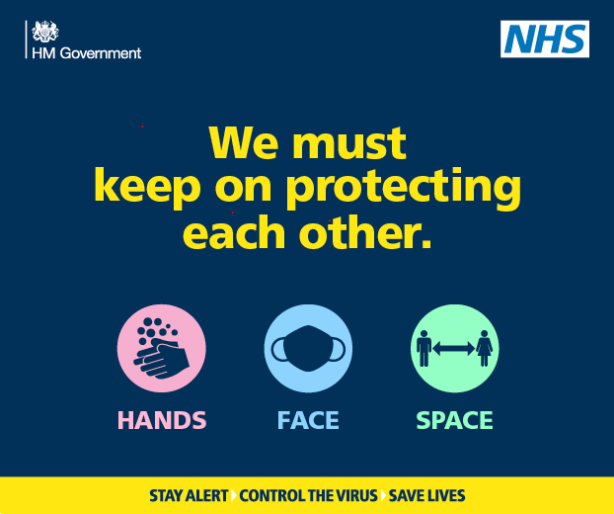 